Kings Landing Foundation Visiting Cousins Bursary - 2019
Teacher Recommendation FormSubmit completed form to 2019visitingcousins@gmail.com Please print:Name of Student	 Student’s Age 	M___ F___Name of School	 Name of Recommending Teacher	 Beyond financial need, what makes you feel that this student merits a VC Bursary?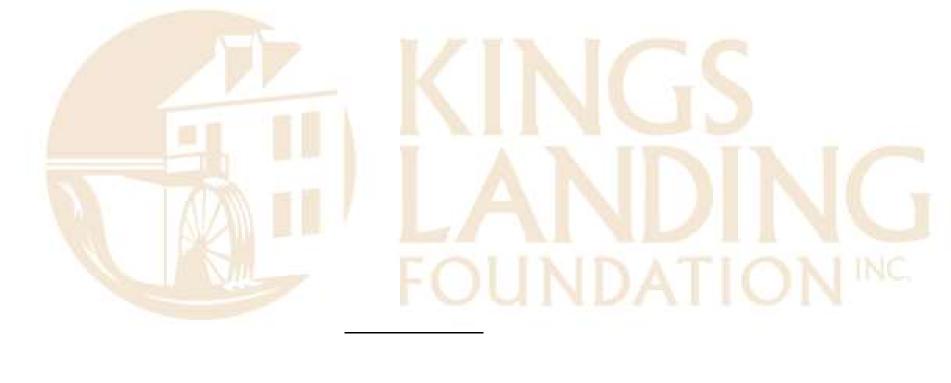 With the child’s parent’s/guardian’s awareness, I am recommending this student who would otherwise be unable to be a Visiting Cousin without financial assistance. If the student is chosen as a Bursary recipient or alternate I will assist the student’s family/guardian with completion of the Visiting Cousins Registration Form and I will send it to Kings Landing Historical Settlement on the family’s behalf.Teacher Signature 						Recommendations must be submitted by Friday, March 29, 2019